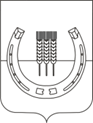 АДМИНИСТРАЦИЯСПАССКОГО СЕЛЬСКОГО ПОСЕЛЕНИЯСПАССКОГО МУНИЦИПАЛЬНОГО РАЙОНАПРИМОРСКОГО КРАЯПОСТАНОВЛЕНИЕ04 августа 2023 года                                 с. Спасское                                                   № 67О внесении изменений в постановление администрации Спасского сельского поселения от 15 мая 2020 года № 59   «Об утверждении Порядка применения дисциплинарных взысканий за несоблюдение ограничений и запретов, требований о предотвращении или об урегулировании конфликта интересов и неисполнение обязанностей, установленных в целях противодействия коррупции муниципальным служащим администрации Спасского сельского поселения»	 В соответствии с Трудовым кодексом Российской Федерации, Федеральным Законом от 02 марта 2007 № 25-ФЗ «О муниципальной службе в Российской Федерации», Федеральным Законом от 25 декабря 2008 № 273-ФЗ «О противодействии коррупции», Уставом Спасского сельского поселения, администрация Спасского сельского поселения,ПОСТАНОВЛЯЕТ:            1. Внести изменения в Порядок применения дисциплинарных взысканий за несоблюдение ограничений и запретов, требований о предотвращении или об урегулировании конфликта интересов и неисполнение обязанностей, установленных в целях противодействия коррупции муниципальным служащим администрации Спасского сельского поселения, утвержденный постановлением администрации Спасского сельского поселения от 15 мая 2020 года № 59 «Об утверждении Порядка применения дисциплинарных взысканий за несоблюдение ограничений и запретов, требований о предотвращении или об урегулировании конфликта интересов и неисполнение обязанностей, установленных в целях противодействия коррупции муниципальным служащим администрации Спасского сельского поселения».           1.1. Пункт 4 дополнить подпунктами 4.11.-4.14. следующего содержания:           «4.11. Муниципальный служащий, в отношении которого установлена дисциплинарная ответственность за несоблюдение ограничений и запретов, требований о предотвращении или об урегулировании конфликта интересов и неисполнение обязанностей, освобождается от указанной ответственности в случае, если несоблюдение таких ограничений, запретов и требований, а также неисполнение таких обязанностей признается следствием не зависящих от него обстоятельств в порядке, предусмотренном действующим законодательством. Соблюдение таких ограничений, запретов и требований, а также исполнение таких обязанностей должно быть обеспечено муниципальным служащим не позднее чем через один месяц со дня прекращения действия не зависящих от него обстоятельств, препятствующих соблюдению таких ограничений, запретов и требований, а также исполнению таких обязанностей, если иное не установлено федеральными законами.           4. 12. Для целей не зависящими от муниципального служащего обстоятельствами признаются находящиеся вне контроля затронутого ими физического лица чрезвычайные и непредотвратимые обстоятельства, которых при данных условиях нельзя было ожидать или избежать либо, которые нельзя было преодолеть, которые исключают возможность соблюдения ограничений и запретов, требований о предотвращении или об урегулировании конфликта интересов и исполнения обязанностей, установленных действующим законодательством в целях противодействия коррупции. К таким обстоятельствам, в частности, относятся стихийные бедствия (в том числе землетрясение, наводнение, ураган), пожар, массовые заболевания (эпидемии), забастовки, военные действия, террористические акты, запретительные или ограничительные меры, принимаемые государственными органами (в том числе государственными органами иностранных государств) и органами местного самоуправления. Не зависящими от муниципального служащего обстоятельствами не могут быть признаны регулярно повторяющиеся и прогнозируемые события и явления, а также обстоятельства, наступление которых зависело от воли или действий муниципального служащего, ссылающегося на наличие этих обстоятельств.          4.13. Условием признания не зависящих от муниципального служащего обстоятельств основанием для освобождения его от дисциплинарной ответственности за несоблюдение ограничений и запретов, требований о предотвращении или об урегулировании конфликта интересов и неисполнение обязанностей, установленных действующим законодательством в целях противодействия коррупции, является установленная комиссией по соблюдению требований к служебному поведению муниципальных служащих и урегулированию конфликта интересов  причинно-следственная связь между возникновением этих обстоятельств и невозможностью соблюдения таких ограничений, запретов и требований, а также исполнения таких обязанностей.           4.14. Муниципальный служащий, в течение трех рабочих дней со дня, когда ему стало известно о возникновении не зависящих от него обстоятельств, препятствующих соблюдению ограничений и запретов, требований о предотвращении или об урегулировании конфликта интересов и исполнению обязанностей, установленных действующим законодательством в целях противодействия коррупции, обязан подать в соответствующую комиссию по соблюдению требований к служебному поведению муниципальных служащих и урегулированию конфликта интересов уведомление об этом в форме документа на бумажном носителе или в форме электронного документа с приложением документов, иных материалов и (или) информации (при наличии), подтверждающих факт наступления не зависящих от него обстоятельств. В случае, если указанные обстоятельства препятствуют подаче уведомления об этом в установленный срок, такое уведомление должно быть подано не позднее 10 рабочих дней со дня прекращения указанных обстоятельств.»          2. Настоящее постановление вступает в силу с момента опубликования (обнародования).           3.  Контроль за исполнением настоящего постановления оставляю за собой. Глава Спасского сельского поселения                                              Е. В. Алёшина